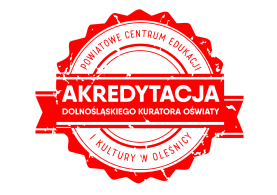 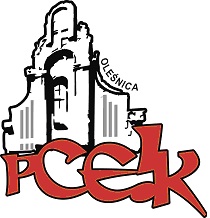 ZAPRASZAMY NA WARSZTATKOD:  W28Adresaci:  Nauczyciele matematyki uczący w szkołach podstawowychCele:  	Poznanie zasad tworzenia i stosowania metody escape room-u na lekcjach matematykiPROGRAM SZKOLENIA:● Doświadczamy Escape room’a   - zabawa, w której wezmą udział uczestnicy szkolenia  ● Czym jest escape room ● Zasady tworzenia matematycznych pokoi zagadek ● Niezbędnik nauczycielski – czyli czego potrzebujemy aby przeprowadzić lekcję z wykorzystaniem tej metody.Termin szkolenia –   14.11.2018 r.      godz. 15.30		Czas trwania – 4 godziny dydaktyczneOsoba prowadząca  - Joanna Świercz – certyfikowany trener, konsultant Miejskiego Ośrodka Doskonalenia Nauczycieli w Opolu, członek Prezydium Zarządu Stowarzyszenia Nauczycieli Matematyki, członek grupy Superbelfrzy RP, autor siedmiu publikacji książkowych dotyczących m.in. stosowania metod aktywizujących na lekcjach matematyki.Kierownik merytoryczny – Joanna Palińska – konsultant PCEiK ds. edukacji matematycznejOsoby zainteresowane udziałem w formie doskonalenia prosimy o przesyłanie zgłoszeń do 09.11.2018 r. Zgłoszenie na szkolenie następuje poprzez wypełnienie formularza (załączonego do zaproszenia) i przesłanie go pocztą mailową do PCEiK. Ponadto przyjmujemy telefoniczne zgłoszenia na szkolenia. W przypadku korzystania z kontaktu telefonicznego konieczne jest wypełnienie formularza zgłoszenia w dniu rozpoczęcia szkolenia. Uwaga! Ilość miejsc ograniczona. Decyduje kolejność zapisów.Odpłatność:● nauczyciele z placówek oświatowych prowadzonych przez Miasta i Gminy, które podpisały z PCEiK porozumienie dotyczące doskonalenia zawodowego nauczycieli na 2018 rok oraz z placówek prowadzonych przez Starostwo Powiatowe w Oleśnicy –  20 złverte●  nauczyciele z placówek oświatowych prowadzonych przez Miasta i Gminy, które nie podpisały z PCEiK porozumienia dotyczącego doskonalenia zawodowego nauczycieli na 2018 rok, nauczyciele z placówek niepublicznych  – 120 zł*  w przypadku form liczących nie więcej niż 4 godziny dydaktyczne i realizowanych przez konsultanta/doradcę  metodycznego zatrudnionego w PCEiK.Wpłaty na konto bankowe Numer konta: 26 9584 0008 2001 0011 4736 0005Rezygnacja z udziału w formie doskonalenia musi nastąpić w formie pisemnej (np. e-mail), najpóźniej na 3 dni robocze przed rozpoczęciem szkolenia. Rezygnacja w terminie późniejszym wiąże się z koniecznością pokrycia kosztów organizacyjnych w wysokości 50%. Nieobecność na szkoleniu lub konferencji nie zwalnia z dokonania opłaty.